Publicado en Madrid el 11/08/2017 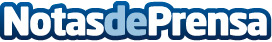 Sprinter da las claves para pasar una noche de acampada viendo la luz de las PerseidasLos mejores lugares para verlas y el equipamiento que necesitan los más pequeños. Ir de acampada siempre es una buena opción para salir de la ciudad con los niños y disfrutar de la naturaleza.  Este tipo de escapadas son una oportunidad para que los niños lo pasen bien al aire libre y vivan nuevas aventuras, mientras los padres se relajan y disfrutan de la tranquilidad del entornoDatos de contacto:Miriam Nota de prensa publicada en: https://www.notasdeprensa.es/sprinter-da-las-claves-para-pasar-una-noche-de Categorias: Viaje Entretenimiento Otros deportes Ocio para niños http://www.notasdeprensa.es